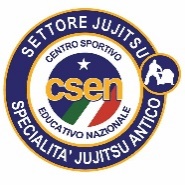 MODULO ISCRIZIONE SETTORE JUJITSU ANTICO CSEN Corso di Formazione per Allenatore - Istruttore – Maestro www.jujitucsen.it        info@jujitsucsen.it IN POSSESSO DEI REQUISITI RICHIEDE L’ ISCRIZIONE ALCORSO PER ____________________C.S.E.N. DI JUJITSU: Il sottoscritto DICHIARA di aver svolto almeno due anni come Tecnico presso la seguente società/associazione:Il sottoscritto dichiara che quanto sopra affermato corrisponde a verità ed è a conoscenza che ogni dichiarazione falsa comporterà automaticamente l’annullamento della partecipazione ai corsi ed agli esami e il deferimento al giudice Sportivo. Alla presente viene allegata la seguente documentazione:Luogo e data 	Firma delrichiedente_____________________________________(1) Compilare il modulo scrivendo nei campi evidenziati e salvare il documento.(2) Scannerizzare gli allegati e inviare tutto tramite email all'indirizzo: info@jujitsucsen.it 3) Portare sul luogo dell'esame copia cartacea della presente domanda firmata dal richiedente e timbrata dal presidente della società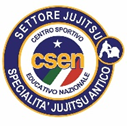 JU JITSU - AREA JU JITSU ANTICODIPARTIMENTO ISRAELI KAPAP KRAV MAGA       www.jujitsucsen.it Il Sottoscritto:Il Sottoscritto:Il Sottoscritto:Nato a:Nato a:il:Residenza (Via CAP Città Prov.)Residenza (Via CAP Città Prov.)Residenza (Via CAP Città Prov.)Residenza (Via CAP Città Prov.)Codice fiscale:Codice fiscale:Codice fiscale:Doc. Identità:Email:Cell:Tesserato presso la Società:Tesserato presso la Società:dall'anno:N° tessera CSEN:NON ho tessera CSEN e desidero farla aggiungendo 5 € all’importo totaleCopia di: Documento di Identità, Codice fiscale, Diploma in possesso Ricevuta di Bonifico a: IBAN: 